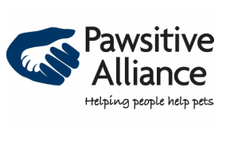 Contact: Tereza Marks								For Immediate ReleasePhone: 206-486-4PETEmail: executivedirector@pawsitivealliance.orgWebsite: www.pawsitivealliance.orgPawsitive Alliance Welcomes New Executive DirectorKenmore, WA, May 6, 2019— Pawsitive Alliance, Adams County Pet Rescue (ACPR) and Sagehills Veterinary Services have teamed up to offer three low-cost, one-day cat and kitten spay/neuter clinics to pet owners residing in Adams County.  The first clinic is taking place May 18, 2019, at Adams County Pet Rescue, 1961 W. Bench Rd, Othello.  A $30 co-pay per animal will cover the surgery, a rabies vaccination, and the FVRCP (rhinotracheitis, calicivirus and panleukopenia) vaccination. Reservations are required and a limited number of spots are still available for the May 18th clinic. Applications for these spots are available online at https://adamscountypetrescue.com/ or at ACPR.  The co-pays must be submitted with the application.  For more information, contact ACPR at 509.488.5514 or Pawsitive Alliance at 206.486.4PET. “Unfortunately, there is limited availability of low cost spay/neuter services in central Washington.  The nearest low cost spay/neuter clinics are in Yakima, Benton City and Wenatchee.  By partnering with ACPR and Sagehills Veterinary Services, we are able to provide one-day clinics that are low cost and convenient,” said Tereza Marks, Executive Director of Pawsitive Alliance. Spaying/neutering helps cats live longer, healthier lives by eliminating or reducing the incidence of a number of health problems that cannot be treated and/or are expensive to treat. Male cats are less likely to spray urine and mark their territory, especially if neutered prior to developing this habit. Spaying a cat eliminates her heat cycle, thereby eliminating regular bleeding, and the incessant crying and nervous behavior that often accompanies the heat cycle, and keeps unwelcome stray male cats away.  Neutering decreases and animal's desire to escape and to wander the neighborhood in search of a mate.Funding for the clinics will be provided by Pawsitive Alliance with generous grants from the Maria Norbury Foundation, the Community Cat Coalition and donor donations.  If you would like to help in this effort, please make donations to Pawsitive Alliance through their website at www.pawsitivealliance.org Pawsitive Alliance is a 501(c)3 organization whose mission is to help end the euthanasia of cats and dogs in Washington by increasing adoptions, supporting spay and neuter programs, and improving pet retention. The organization’s mission is a healthy and happy home for every cat and dog in Washington. Pawsitive Alliance is best known for its #WhyNotMePets program which works with shelters and rescues throughout the state to find homes for animals that have been homeless more than two months or have barriers to adoption such as age or disability. To learn more about Pawsitive Alliance, visit the website at www.pawsitivealliance.org. ACPR is a 501(c)3 organization founded in 1997 with government contracts to care for the area’s animals.  ACPR cares for Othello's strays along with abandoned, neglected, and abused dogs, cats, and horses throughout the county, with the goal of placing them in loving homes. Sagehills Veterinary Services of Othello, WA, has been offering veterinary medical, surgical, and dental services for large and small animals since 2013.  They provide on-site blood analysis, x-ray and ultrasound services, as well as indoor facilities for large animal patients.